Управление образования и молодежной политикиАдминистрации города СмоленскаМетодический отдел МБУ ДО «ЦДО»ФГБОУ ВО «Смоленский государственный университет»ОЧУ ВО «Международный юридический институт» (Смоленский филиал)Новые вершины требуют новых знанийГородская Неделя школьной науки, посвященная 60-летию первого полетачеловека в космос«Первые шаги в науку»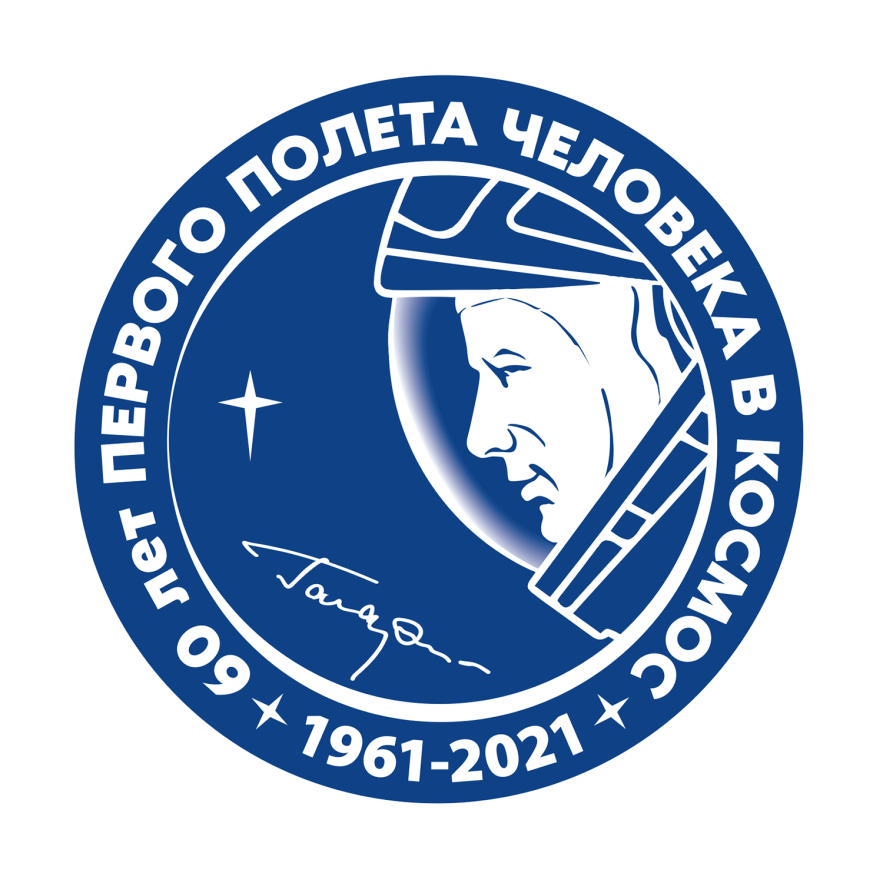 15 – 20 марта 2021 года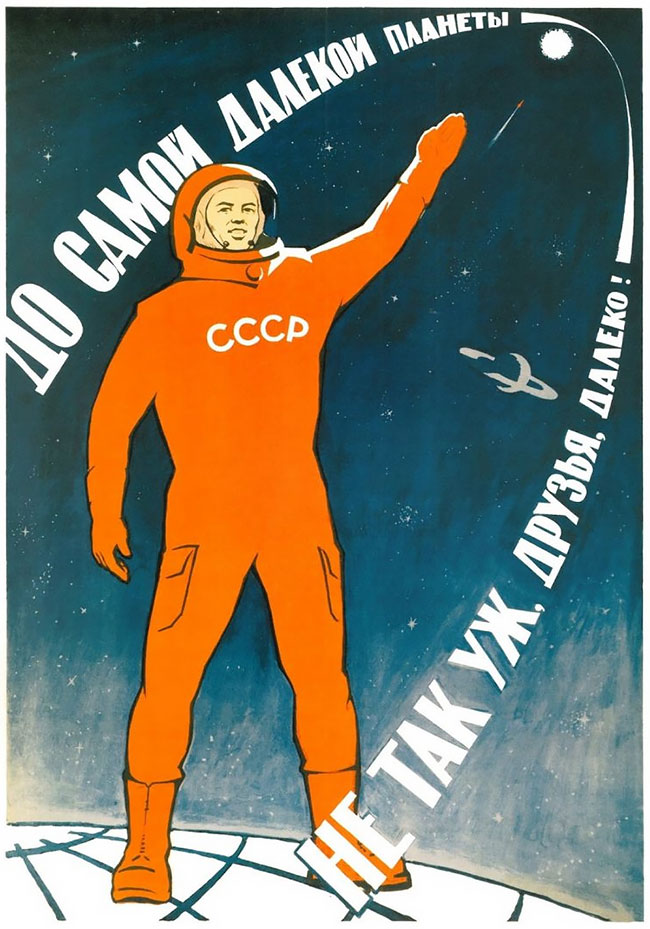 Организаторы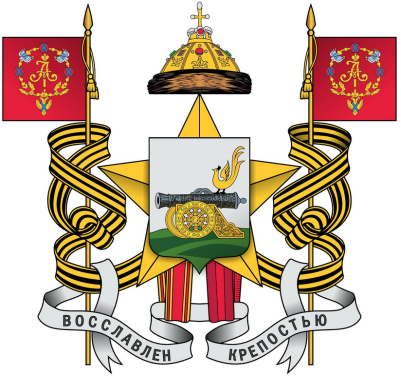 Управление образования и молодежной политики Администрации города Смоленска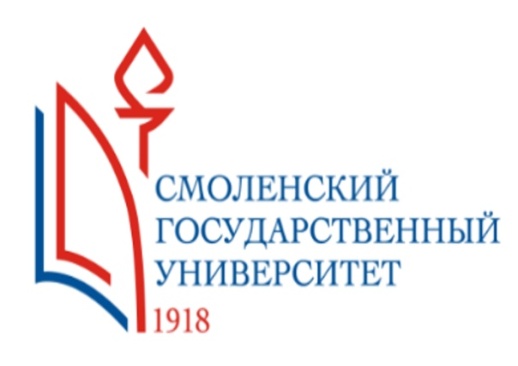 Федеральное государственное бюджетное образовательное учреждение высшего образования «Смоленский государственный университет»Образовательное частное учрежление высшего образования «Международный юридический институт» (Смоленский филиал)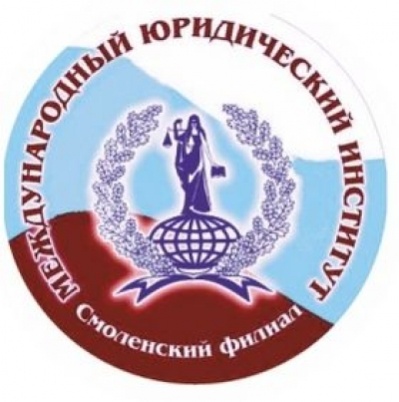 Члены оргкомитетагородской Недели школьной науки«Первые шаги в науку»Гильденкова О.С., начальник управления образования и молодёжной политики Администрации города Смоленска Артеменков М.Н., ректор Смоленского государственного университета, кандидат исторических наук, доцентБерезина А.А., директор Смоленского филиала Международного юридического институтаЯцкевич Е.В., коммерческий директор издательства «Русское слово»Зорькин Н.В., директор МБУК «Планетарий» города Смоленска Кибисова Н.В., директор Информационного центра по атомной энергии в г. СмоленскеЕсипов С.В., директор СОГБУК «Музей Ю.А. Гагарина»Милосердная Л.Е., директор центральной библиотеки города ДесногорскаРозанова Н.Н., начальник управления по научной работе, кандидат педагогических наук, доцент Смоленского государственного университета Денисенкова С.П., заместитель начальника управления образования и молодёжной политики Администрации города СмоленскаПучкова В.В., научный сотрудник, кандидат юридических наук Смоленского филиала Международного юридического институтаСазонова Н.Н., начальник информационно–аналитического отдела управления образования и молодежной политики Администрации города СмоленскаВолосач О.Н., заведующий методическим отделом МБУ ДО «ЦДО»Иващенко И.В., менеджер информационно-аналитического отдела управления образования и молодежной политики Администрации города СмоленскаПЛАН проведения городской Недели школьной науки «Первые шаги в науку»15 марта 2021Открытие городской Недели школьной науки «Первые шаги в науку»Площадка № 114:30 – 15:30Открытие Недели  школьной науки «Первые шаги в науку» Участники: руководители, педагогические работники, обучающиеся общеобразовательных учреждений города СмоленскаМесто проведения: Информационный центр по атомной энергии в городе СмоленскеФормат проведения: видеоконференцияАдрес: г. Смоленск, ул. Пржевальского, д. 4Площадка № 210:00-17:00Виртуальная экскурсия в «Музей Ю.А. Гагарина» Викторина «Юрий Гагарин. Уроки жизни»Участники: обучающиеся общеобразовательных учрежденийМесто проведения:  СОГБУК «Музей Ю.А. Гагарина»Адрес: Смоленская область, г. Гагарин, ул. Гагарина, д. 7416 марта 2021Площадка № 114:00 – 15:00Заседание научного общества гимназистов «Через тернии к звездам»Участники: обучающиеся общеобразовательных учреждений, руководители ШНОМесто проведения: МБОУ «Гимназия № 1 им. Н.М. Пржевальского»Адрес: г. Смоленск, ул. Ленина, д. 4Площадка № 210:00-17:00Виртуальная экскурсия в «Музей Ю.А. Гагарина» Викторина «Юрий Гагарин. Уроки жизни»Участники: обучающиеся общеобразовательных учрежденийМесто проведения:  СОГБУК «Музей Ю.А. Гагарина»Адрес: Смоленская область, г. Гагарин, ул. Гагарина, д. 74Площадка № 313:00 – 14:30Командная интеллектуальная онлайн-игра «Красиво атомы сложились: атомные знатоки» (Отборочный этап VIII городских интеллектуальных игр «Атомные знатоки – 2021»)Участники: обучающиеся 8-11 классов общеобразовательных учрежденийМесто проведения: Информационный центр по атомной энергии в городе СмоленскеАдрес: г. Смоленск, ул. Пржевальского, д. 4Площадка № 414:00 – 15:00Экскурсия по астрономии и космонавтике с показом звездного неба Участники: обучающиеся МБОУ «Лицей № 1 им. академика Б.Н. Петрова»Место проведения: МБУК «Планетарий» города СмоленскаАдрес: г. Смоленск, ул. Войкова, д. 917 марта 2021Площадка № 1Заседания ШНО «Наука и Технологии. Астрономия и Космонавтика»Участники: обучающиеся, члены школьных научных обществ общеобразовательных учрежденийВремя проведения: по плану работы общеобразовательных учрежденийМесто проведения: общеобразовательные учреждения города СмоленскаПлощадка № 210:00 – 17:00Виртуальная экскурсия в «Музей Ю.А. Гагарина» Викторина «Юрий Гагарин. Уроки жизни»Участники: обучающиеся общеобразовательных учрежденийМесто проведения:  СОГБУК «Музей Ю.А. Гагарина»Адрес: Смоленская область, г. Гагарин, ул. Гагарина, д. 74Площадка № 315:00 – 16:00Экскурсия по астрономии и космонавтике с показом звездного неба Участники: обучающиеся МБОУ «СШ № 27 им. Э.А. Хиля» Место проведения: МБУК «Планетарий» города СмоленскаАдрес: г. Смоленск, ул. Войкова, д. 918 марта 2021Площадка № 110:00-17:00Виртуальная экскурсия в «Музей Ю.А. Гагарина» Викторина «Юрий Гагарин. Уроки жизни»Участники: обучающиеся общеобразовательных учрежденийМесто проведения:  СОГБУК «Музей Ю.А. Гагарина»Адрес: Смоленская область, г. Гагарин, ул. Гагарина, д. 74Площадка № 212:00 - 13:00Презентация книги Екатерины Матюшкиной «Трое в машине времени, не считая пушистого атома» с участием автора (трансляция из Десногорской центральной библиотеки).Участники: обучающиеся 5 – 7 классов общеобразовательных учреждений Место проведения:  Муниципальное бюджетное учреждение «Десногорская центральная библиотека»Адрес: Смоленская область, г. Десногорск, 2 микрорайон, строение 6.Площадка № 314:00 – 15:00Креатив – бой «Пора в космос»Участники: обучающиеся МБОУ «СШ № 27 им. Э.А. Хиля»Место проведения: МБОУ «СШ № 27 им. Э.А. Хиля», актовый залАдрес: г. Смоленск, ул. Твардовского, д. 14Площадка № 414:00 – 15:00Экскурсия по астрономии и космонавтике с показом звездного неба Участники: обучающиеся МБОУ «СШ № 28»Место проведения: МБУК «Планетарий» города СмоленскаАдрес: г. Смоленск, ул. Войкова, д. 919 марта 2021Площадка № 110:00-17:00Виртуальная экскурсия в «Музей Ю.А. Гагарина» Викторина «Юрий Гагарин. Уроки жизни»Участники: обучающиеся общеобразовательных учрежденийМесто проведения:  СОГБУК «Музей Ю.А. Гагарина»Адрес: Смоленская область, г. Гагарин, ул. Гагарина, д. 74Площадка № 214:00 – 16:00Научная площадка по защите исследовательских работ, проектов, творческих работ по различным предметным областямУчастники: обучающиеся, члены школьных научных обществ общеобразовательных учрежденийМесто проведения: ОЧУ ВО «Международный юридический институт» (Смоленский филиал) Адрес: г. Смоленск, ул. Октябрьской Революции, д. 9, корп. 1Площадка № 316:00-18:00Городская олимпиада «Умка»Участники: обучающиеся 5-6 классов общеобразовательных учрежденийМесто проведения: МБУ ДО «ЦДО»Адрес: г. Смоленск, ул. Крупской, д. 3720 марта 2021Площадка № 110:00 – 12:00Научная площадка по защите исследовательских работ, проектов, творческих работ по различным предметным областямУчастники: обучающиеся, члены школьных научных обществ общеобразовательных учрежденийМесто проведения: ФГБОУ ВО «Смоленский государственный университет»Адрес: г. Смоленск, ул. Пржевальского, д. 4Площадка № 211:00 - 12:00Онлайн-квиз для младших школьников «Мультоткрытия»Участники: обучающиеся общеобразовательных учрежденийМесто проведения: Информационный центр по атомной энергии в городе СмоленскеАдрес: г. Смоленск, ул. Пржевальского, д. 4Для заметок____________________________________________________________________________________________________________________________________________________________________________________________________________________________________________________________________________________________________________________________________________________________________________________________________________________________________________________________________________________________________________________________________________________________________________________________________________________________________________________________________________________________________________________________________________________________________________________________________________________________________________________________________________________________________________________________________________________________________________________________________________________Контакты: 8(4812)38-04-14, 8(4812)31-30-35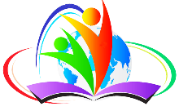 Методический отдел муниципального бюджетного учреждения дополнительного образования «Центр дополнительного образования» города Смоленска